Updated logical context - Model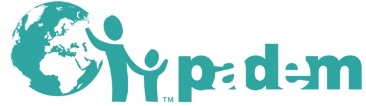 Intervention logicObjectively verifiable indicators (OVI)Sources of verificationAssumptions or hypothesesGlobal objective (Thematic)Specific objectiveExpected result (s) of the projectStarting IOVAchievements year 2020(start of the 2017 project, i.e. after 3 years of the project)Comments